Success Work Academy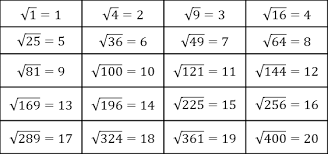 Timed TestSquare Root